PASO #1¿QUÉ ES IMPORTANTE Y VALIOSO PARA MI VIDA?¿Existe alguna persona particularmente impresionante (quizás incluso un «héroe» o «heroína»), en libros, películas o series (¡o en la vida real!) que sea de especial importancia para mí? ¿Qué me gusta o qué admiro de ella o de él?¿Existe algo de las demás personas que me irrite particularmente? ¿Qué es lo que me molesta de esto?¿Existe algún objeto en mi habitación o espacio personal que sea de particular importancia para mí?¿Por qué es tan importante para mí?¿Qué me tendría que pasar a mí y/o a mi familia para que dejáramos nuestra tierra natal y huir?Si tuviera que huir y vivir en otro país o si he tenido que huir de mi país, ¿a quién y qué echaría/echo más de menos?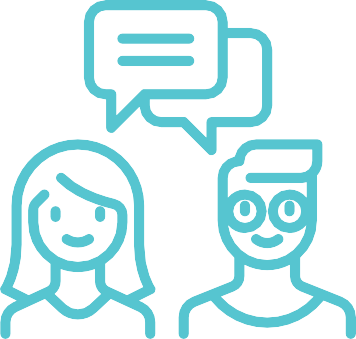 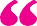 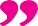 PASO #2MIS VALORES - TUS VALORES:¿QUÉ HACEMOS CON LAS DIFERENCIAS?¿Qué ideas acerca de lo que es importante y valioso en la vida son diferentes a las mías? Haz una lista de estas experiencias y selecciona una que recuerdes especialmente.¿Con quién estaba tratando en esa situación? ¿En que nos diferenciamos con respecto a lo que es importante y valioso en la vida?¿Me hice consciente de algunos valores propios durante este encuentro? (Quizás son estos los mismos valores de los que me percaté en el Paso 1)¿Hubo un conflicto en esta situación, quise convencer a la(s) otra(s) persona(s) de mi posición?¿He cambiado mi posición?¿Qué sentimientos (quizás también sensaciones físicas) experimenté en esta situación?¿Cómo siento que manejé la situación? ¿Qué me ayudó? ¿Qué me hubiera ayudado?PASO #3/1MIS EXPERIENCIAS CON PERSONAS REFUGIADAS Y MIS PREGUNTAS¿Dónde he visto/conocido personas refugiadas o migrantes personalmente, o si no ha sido el caso, por los medios/internet?¿Dónde he visto/conocido personas de otras culturas/de otros países?Cuando pienso en este encuentro o en estos encuentros: ¿Qué preguntas se han generado? ¿Acerca de qué quisiera saber más? Si viniera una persona refugiada o migrante (p. ej.: la que vi/conocí): ¿Qué le preguntaría?PASO #3/2CUANDO LE PONEMOS CARA A LA PERSONA QUE HUYE…¿Qué sentimientos expresa Hiba/Osama?¿Qué emociones he sentido yo viendo el vídeo?¿Qué deseo para Hiba/Osama?Si pudiera hablar con Hiba/Osama - ¿Qué me gustaría preguntarle?¿Qué pensamientos y preguntas en relación a la historia y situación de Hiba/Osama, o en relación al tema de refugio/migración se me ocurren?REFLEXIÓN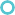 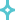 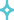 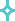 Toma una foto de un objeto que representeo simbolice algo que sea particularmente	 	 valioso para ti y que no quieras perder.Añade a la foto una breve frase explicativa.Toma nota de una pregunta seleccionada acerca del tema del refugio/migración que te interese particularmente y para la cual quisieras tener respuestas.